MOD. P/11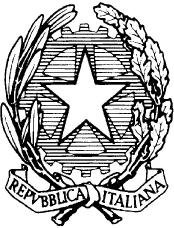 ISTITUTO COMPRENSIVO OSTRAScuola Infanzia - Primaria - Secondaria di 1° grado Viale Matteotti, 29 - 60010 OSTRA (AN)Tel.  071 68057 - Fax 071 7989092 – ANIC81000Q@istruzione.it - http://www.iscostra.it - C.F. 83005730425INSEGNANTE  	CLASSI	Scuola Secondaria 1° Grado “Menchetti” OstraData .....................................	Firma ...................................................................Dalle ore alle oreLunedìMartedìMercoledìGiovedìVenerdìSabatoTotale OreARTICOLAZIONE DELL’ORARIO DI SERVIZIOh.:ARTICOLAZIONE DELL’ORARIO DI SERVIZIOh.:ARTICOLAZIONE DELL’ORARIO DI SERVIZIOh.:ARTICOLAZIONE DELL’ORARIO DI SERVIZIOh.:ARTICOLAZIONE DELL’ORARIO DI SERVIZIOh.:ARTICOLAZIONE DELL’ORARIO DI SERVIZIOh.:TOTALETOTALEh.